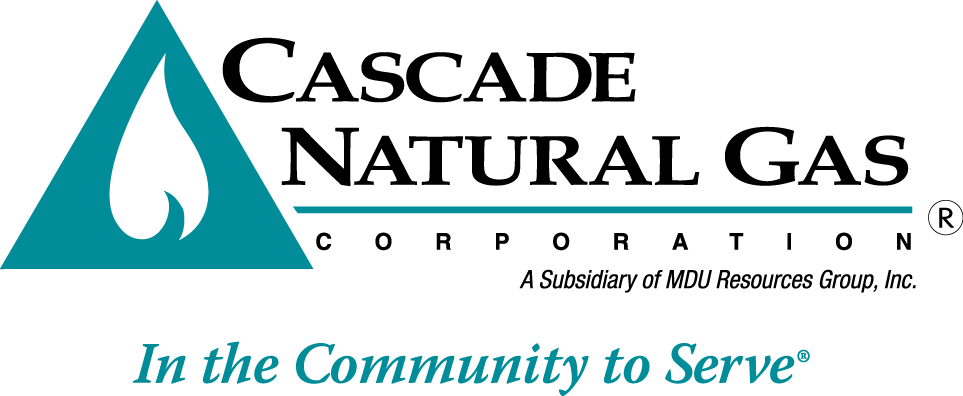 August 4, 2016Mr. Steven V. KingExecutive Director and SecretaryWashington Utilities & Transportation CommissionP.O. Box 47250Olympia, WA  98504-7250Re: UG-160972 Cascade Natural Gas PGA and TTA Cover LetterDear Mr. King:Cascade noticed an error on the second page, last paragraph of the PGA and TTA cover letter that was filed on August 1, 2016.In that cover letter, we had stated ($2.92) as an overall impact to an average residential customer using 49 therms of gas per month. The amount is actually a ($4.23) overall impact for residential customers.The ($2.92) represents the overall decrease to those same customers using 49 therms including both the PGA adjustments and the change from most recently completed rate case UG-152286.If you have any questions, please direct them to me at (509) 734-4593.Sincerely,Michael ParvinenDirector, Regulatory Affairs